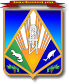 МУНИЦИПАЛЬНОЕ ОБРАЗОВАНИЕХАНТЫ-МАНСИЙСКИЙ РАЙОНХанты-Мансийский автономный округ – ЮграАДМИНИСТРАЦИЯ ХАНТЫ-МАНСИЙСКОГО РАЙОНАП О С Т А Н О В Л Е Н И Еот 00.00.2023                                                                                               № 000г. Ханты-МансийскО порядке составления проекта решения о бюджете сельского поселения Красноленинский Ханты-Мансийского районана очередной финансовый годи плановый периодВ соответствии с пунктом 3 статьи 184 Бюджетного кодекса Российской Федерации от 31 июля 1998 года № 145-ФЗ, статьей 2 Положения о бюджетном устройстве и бюджетном процессе в сельском поселении Красноленинский, утвержденного решением Совета депутатов сельского поселения Красноленинский от 29 декабря 2022 года № 42 
«О Положении о бюджетном устройстве и бюджетном процессе 
в сельском поселении Красноленинский», на основании соглашения 
о передаче администрацией сельского поселения Красноленинский осуществления части полномочий по решению вопросов местного значения администрации Ханты-Мансийского района, в целях обеспечения своевременного и качественного проведения работы по разработке проекта решения о бюджете сельского поселения Красноленинский на очередной финансовый год и плановый период:1. Утвердить Порядок составления проекта решения о бюджете сельского поселения Красноленинский Ханты-Мансийского района 
на очередной финансовый год и плановый период (далее – Порядок) согласно приложению 1 к настоящему постановлению.1.1. Создать комиссию по бюджетным проектировкам сельского поселения Красноленинский на очередной финансовый год и плановый период и утвердить ее состав согласно приложению 1 к Порядку.1.2. Утвердить Положение о комиссии по бюджетным проектировкам сельского поселения Красноленинский на очередной финансовый год и плановый период согласно приложению 2 к Порядку.2. Утвердить График подготовки и рассмотрения документов 
и материалов, разрабатываемых при составлении проекта решения 
о бюджете сельского поселения Красноленинский Ханты-Мансийского района, согласно приложению 2 к настоящему постановлению.3. Комитету по финансам администрации Ханты-Мансийского района осуществлять ежегодную организацию работы по составлению проекта решения о бюджете сельского поселения Красноленинский Ханты-Мансийского района на очередной финансовый год и плановый период в соответствии с Порядком.4. Опубликовать настоящее постановление в газете «Наш район»
и разместить на официальном сайте администрации Ханты-Мансийского района.5. Настоящее постановление вступает в силу после его официального опубликования.6. Контроль за выполнением настоящего постановления возложить на заместителя главы Ханты-Мансийского района по финансам
Болдыреву Н.В. Глава Ханты-Мансийского района                                             К.Р.МинулинПриложение 1к постановлению администрацииХанты-Мансийского районаот 00.00.2023 № 000Порядоксоставления проекта решения о бюджете сельского поселения Красноленинский Ханты-Мансийского района на очередной финансовый год и плановый период(далее – Порядок)1. Настоящий Порядок определяет организацию работы 
по составлению проекта решения о бюджете сельского поселения Красноленинский Ханты-Мансийского района (далее – проект решения о бюджете поселения) на очередной финансовый год и плановый период.2. Составление проекта решения о бюджете поселения на очередной финансовый год и плановый период основывается на:положениях послания Президента Российской Федерации Федеральному Собранию Российской Федерации, определяющих бюджетную политику (требования к бюджетной политике) в Российской Федерации;документах, определяющих цели национального развития Российской Федерации и направления деятельности органов публичной власти по их достижению;основных направлениях бюджетной и налоговой политики поселения;прогнозе социально-экономического развития сельского поселения;бюджетном прогнозе (проекте бюджетного прогноза, проекте изменений бюджетного прогноза) поселения на долгосрочный период;муниципальных программах (проектах муниципальных программ, проектах изменений муниципальных программ) поселения.3. При составлении проекта решения о бюджете поселения:3.1. Глава Ханты-Мансийского района утверждает состав комиссии 
по бюджетным проектировкам на очередной финансовый год и плановый период (далее - Бюджетная комиссия), определяет ее полномочия.3.2. Глава поселения:1) одобряет прогноз социально-экономического развития поселения
на очередной финансовый год и плановый период, прогноз социально-экономического развития (проект изменений прогноза социально-экономического развития) поселения на долгосрочный период;2) одобряет проект бюджетного прогноза (проект изменений бюджетного прогноза) поселения на долгосрочный период;3) одобряет основные направления бюджетной и налоговой политики поселения на очередной финансовый год и плановый период;4) утверждает муниципальные программы поселения и внесение изменений в них;5) одобряет прогноз основных характеристик бюджета поселения 
на очередной финансовый год и плановый период;6) определяет перечень объектов муниципальной собственности поселений, требующих капитального ремонта на очередной финансовый год и плановый период;7) рассматривает и согласовывает документы и материалы, необходимые при составлении проекта бюджета поселения на очередной финансовый год и плановый период;8) одобряет проект решения о бюджете поселения и вносит его 
в Совет депутатов поселения.3.3. Комитет по финансам администрации Ханты-Мансийского района (далее – комитет по финансам района):1) организует составление и составляет проект решения о бюджете поселения на очередной финансовый год и плановый период;2) осуществляет методологическое руководство по составлению проекта бюджета поселения и устанавливает порядок планирования бюджетных ассигнований бюджета поселения (вместе с методикой планирования бюджетных ассигнований на исполнение действующих 
и принимаемых расходных обязательств) на очередной финансовый год 
и плановый период;3) разрабатывает проект основных направлений бюджетной 
и налоговой политики поселения на очередной финансовый год 
и плановый период;4) разрабатывает проект бюджетного прогноза (проект изменений бюджетного прогноза) поселения на долгосрочный период;5) разрабатывает прогноз основных характеристик бюджета поселения, распределение доходов и расходов, источников финансирования дефицита бюджета поселения на очередной финансовый год и плановый период в соответствии с бюджетной классификацией Российской Федерации;6) готовит материалы с оценкой ожидаемого исполнения бюджета поселения на текущий финансовый год;7) доводит до главных распорядителей средств бюджета поселения предельные объемы бюджетных ассигнований на исполнение расходных обязательств на очередной финансовый год и плановый период;8) готовит материалы с оценкой ожидаемых в очередном финансовом году и плановом периоде потерь бюджета поселения в связи 
с предоставленными налоговыми льготами;9) взаимодействует с главными администраторами (администраторами) доходов бюджета поселения для проектировки поступлений доходов и готовит материалы, необходимые для формирования прогноза доходов бюджета поселения на очередной финансовый год и плановый период;10) доводит до администрации поселения методики (проекты методик) и расчеты распределения межбюджетных трансфертов из бюджета поселения;11) доводит до главных распорядителей средств бюджета поселения проектируемые объемы межбюджетных трансфертов на очередной финансовый год и плановый период;12) осуществляет расчет объема средств на покрытие дефицита бюджета поселения на основе представляемых главными администраторами источников финансирования дефицита бюджета поселения прогнозов поступлений;13) рассматривает предложения главных распорядителей средств бюджета поселения по изменению объемов бюджетных ассигнований бюджета поселения на реализацию муниципальных программ поселения 
и осуществление непрограммных направлений деятельности в пределах своей компетенции;14) устанавливает перечень и сроки представления главными распорядителями средств бюджета поселения отчетных и (или) прогнозных данных, необходимых для составления проекта бюджета и материалов к нему;15) устанавливает порядок ведения реестра расходных обязательств поселения и формирует сводный реестр расходных обязательств поселения на основании реестров расходных обязательств главных распорядителей средств бюджета поселения в установленном порядке;16) представляет в Бюджетную комиссию предложения по объемам бюджетных ассигнований бюджета поселения на реализацию муниципальных программ поселения и осуществление непрограммных направлений деятельности на очередной финансовый год и плановый период;17) обеспечивает сбор и обобщение информации для оценки эффективности налоговых расходов поселения, готовит аналитическую записку об оценке эффективности предоставленных налоговых расходов поселения за отчетный период;18) устанавливает порядок формирования и ведения реестра источников доходов поселения и формирует сводный реестр источников доходов поселения;19) запрашивает у ответственных исполнителей муниципальных программ поселения, главных распорядителей средств бюджета поселения документы и материалы, необходимые для составления проекта решения о бюджете поселения на очередной финансовый год и плановый период;20) представляет в установленном порядке главе поселения проект решения о бюджете поселения на очередной финансовый год и плановый период;21) организует работу Бюджетной комиссии в соответствии 
с ее положением.3.4. Администрация поселения:1) принимает участие в разработке основных направлений налоговой политики поселения на очередной финансовый год и плановый период;2) разрабатывает и представляет в Бюджетную комиссию и в комитет по финансам района основные показатели прогноза социально-экономического развития поселения на очередной финансовый год 
и плановый период;3) разрабатывает прогноз социально-экономического развития поселения на очередной финансовый год и плановый период, прогноз социально-экономического развития (проект изменений прогноза социально-экономического развития) поселения на долгосрочный период;4) готовит информацию о предварительных итогах социально-экономического развития поселения за истекший период текущего финансового года и ожидаемых итогах социально-экономического развития поселения за текущий финансовый год;5) устанавливает перечень и сроки представления главными распорядителями средств бюджета поселения отчетных и (или) прогнозных данных, необходимых для разработки прогноза социально-экономического развития поселения на очередной финансовый год 
и плановый период;6) рассматривает предложения главных распорядителей средств бюджета поселения по изменению объемов бюджетных ассигнований бюджета поселений на реализацию муниципальных программ поселения 
в пределах своей компетенции;7) согласовывает расчеты главных распорядителей средств бюджета поселения по предоставлению субсидий юридическим лицам, индивидуальным предпринимателям, физическим лицам - производителям товаров, работ, услуг, предоставляемых на безвозмездной и безвозвратной основе, в целях возмещения затрат или недополученных доходов в связи 
с производством (реализацией) товаров, выполнением работ, оказанием услуг;8) проверяет и согласовывает объем действующих и принимаемых расходных обязательств главных распорядителей средств бюджета поселения, направленных на оплату товаров, выполнение работ и оказание услуг для муниципальных нужд поселения, в части благоустройства, коммунальных услуг и обязательств по дорожному хозяйству;9) разрабатывает муниципальные программы поселения;10) осуществляет оценку эффективности реализации муниципальных программ поселения, методическое руководство разработкой муниципальных программ поселения;11) представляет в комитет по финансам района предложения 
по объемам бюджетных ассигнований бюджета поселения на реализацию муниципальных программ поселения на очередной финансовый год 
и плановый период;12) вносит в установленном порядке главе поселения проект прогноза социально-экономического развития поселения на очередной финансовый год и плановый период, прогноз социально-экономического развития (проект изменений прогноза социально-экономического развития) поселения на долгосрочный период;13) определяет и представляет в комитет по финансам района объем доходов от использования и продажи муниципальной собственности поселения в разрезе кодов классификации доходов бюджета поселения 
на очередной финансовый год и плановый период;14) определяет и представляет в комитет по финансам района объем доходов от продажи земельных участков в очередном финансовом году 
и плановом периоде;15) согласовывает и представляет в Бюджетную комиссию и в комитет по финансам района перечень муниципального имущества поселения, требующего капитального ремонта (с расчетами стоимости капитального ремонта) на очередной финансовый год и плановый период;16) разрабатывает и представляет в Бюджетную комиссию и в комитет по финансам района перечень муниципального имущества сельского поселения, предназначенного к приватизации на очередной финансовый год и плановый период;17) представляет в комитет по финансам района показатели 
и материалы, необходимые для разработки проекта бюджета, согласно перечню, представляемому комитетом по финансам района.3.5. Главные администраторы (администраторы) доходов бюджета поселения, главные администраторы источников финансирования дефицита бюджета поселения разрабатывают прогноз объемов поступлений в бюджет поселения по видам доходов, источникам внутреннего финансирования дефицита бюджета поселения на очередной финансовый год и плановый период и представляют его в финансовый орган района.3.6. Главные распорядители средств бюджета поселения:1) формируют реестр расходных обязательств главного распорядителя средств бюджета поселения и в установленном порядке представляют его 
в финансовый орган района;2) осуществляют планирование бюджетных ассигнований бюджета поселения на очередной финансовый год и плановый период 
в соответствии с порядком планирования бюджетных ассигнований бюджета поселения на очередной финансовый год и плановый период;3) распределяют предельные объемы бюджетных ассигнований бюджета поселения на реализацию муниципальных программ поселения и осуществление непрограммных направлений деятельности на очередной финансовый год и плановый период, представляют в финансовый орган района обоснование предельных объемов бюджетных ассигнований бюджета поселения и распределение их в разрезе кодов бюджетной классификации Российской Федерации на очередной финансовый год 
и плановый период;4) разрабатывают и представляют в комитет по финансам района 
в установленном порядке предложения по распределению бюджетных ассигнований на исполнение принимаемых расходных обязательств бюджета поселения на очередной финансовый год и плановый период;5) представляют в комитет по финансам района и администрацию поселения данные, необходимые для разработки проекта решения о бюджете поселения и прогноза социально-экономического развития поселения на очередной финансовый год и плановый период.Приложение 1к ПорядкуСоставкомиссии по бюджетным проектировкам сельского поселения Красноленинский на очередной финансовый год и плановый периодЗаместитель главы Ханты-Мансийского района по финансам - председатель комиссии;Председатель комитета по финансам администрации Ханты-Мансийского района - заместитель председателя комиссии;Консультант отдела сводного бюджетного планирования и межбюджетных отношений комитета по финансам администрации Ханты-Мансийского района – секретарь комиссии.Члены комиссии:Глава сельского поселения Красноленинский;Начальник управления по бюджету комитета по финансам администрации Ханты-Мансийского района;Начальник управления доходов, налоговой политики комитета по финансам администрации Ханты-Мансийского района;Начальник управления учета, отчетности и исполнения бюджета комитета по финансам администрации Ханты-Мансийского района.Приложение 2к ПорядкуПоложениео комиссии по бюджетным проектировкам сельского поселения Красноленинский на очередной финансовый год и плановый период (далее – Положение)I. Общие положения1.1. Комиссия по бюджетным проектировкам сельского поселения Красноленинский на очередной финансовый год и плановый период 
(далее - Бюджетная комиссия) является координационным органом, образованным в целях обеспечения взаимодействия органов местного самоуправления и участников бюджетного процесса сельского поселения Красноленинский (далее - поселение) при разработке проекта решения о бюджете поселения на очередной финансовый год и плановый период.1.2. Бюджетная комиссия руководствуется в своей деятельности Конституцией Российской Федерации, федеральными законами, иными нормативными правовыми актами Российской Федерации, законами Ханты-Мансийского автономного округа - Югры, иными нормативными правовыми актами автономного округа и муниципальными правовыми актами Ханты-Мансийского района, поселения, а также настоящим Положением.II. Задачи, функции, права Бюджетной комиссии2.1. Задачей Бюджетной комиссии является рассмотрение вопросов, связанных с разработкой проекта решения о бюджете поселения на очередной финансовый год и плановый период.2.2. Бюджетная комиссия для реализации возложенных на нее задач осуществляет следующие функции:рассматривает проект основных показателей прогноза социально-экономического развития поселения на очередной финансовый год и плановый период;рассматривает предложения по формированию основных направлений налоговой и бюджетной политики поселения на очередной финансовый год и плановый период;рассматривает проектировки основных параметров бюджета поселения, а также предложения по обеспечению его сбалансированности в очередном финансовом году и плановом периоде;рассматривает предложения по распределению предельных объемов бюджетных ассигнований бюджета поселения на реализацию муниципальных программ поселения и осуществления непрограммных направлений деятельности в разрезе ответственных исполнителей муниципальных программ поселения, главных распорядителей средств бюджета поселения на очередной финансовый год и плановый период;рассматривает иные документы и материалы по вопросам бюджетного планирования;осуществляет контроль за реализацией решений и рекомендаций Бюджетной комиссии.2.3. Бюджетная комиссия имеет право:запрашивать и получать от главных распорядителей средств бюджета поселения и (или) ответственных исполнителей муниципальных программ поселения документы, материалы и информацию, необходимые для ее деятельности;заслушивать на своих заседаниях представителей главных распорядителей средств бюджета поселения по вопросам, относящимся к компетенции Бюджетной комиссии.III. Порядок работы Бюджетной комиссии3.1. Бюджетную комиссию возглавляет председатель комиссии.3.2. Председатель комиссии руководит деятельностью Бюджетной комиссии, осуществляет общий контроль за реализацией принятых Бюджетной комиссией решений и рекомендаций.3.3. Заседания Бюджетной комиссии проводит ее председатель, в его отсутствие - заместитель председателя комиссии. Заседание считается правомочным, если на нем присутствуют не менее половины ее членов.3.4. Решения Бюджетной комиссии принимаются большинством голосов присутствующих на заседании членов Бюджетной комиссии. В случае равенства голосов решающим является голос председательствующего.Решения Бюджетной комиссии оформляются протоколами и в недельный срок направляются членам Бюджетной комиссии, главным распорядителям средств бюджета поселения - в части вопросов, относящихся к их ведению.3.5. Решения Бюджетной комиссии, принятые в пределах ее компетенции, являются обязательными для всех главных распорядителей средств бюджета поселения.3.6. Организационно-техническое и информационно-аналитическое обеспечение деятельности Бюджетной комиссии осуществляет комитет по финансам администрации Ханты-Мансийского района с участием главных распорядителей средств бюджета поселения.Приложение 2к постановлению администрацииХанты-Мансийского районаот 00.00.2023 № 000График подготовки и рассмотрения документов и материалов, разрабатываемых при составлении проекта решения о бюджете сельского поселения Красноленинский Ханты-Мансийского района№ п/пНаименование материалов и документовОтветственные исполнителиСрок предоставленияКуда предоставляется1.Прогноз объемов поступлений в бюджет поселения по видам (подвидам) доходов, источникам внутреннего финансирования дефицита бюджета поселения на очередной финансовый год и плановый периодадминистрация поселенияМКУ Ханты-Мансийского района «Централизованная бухгалтерия»предварительные – до 15 мая; уточненные – до 1 июлякомитет по финансам района2.Предложения по изменению объемов (структуры) бюджетных ассигнований бюджета поселения на реализацию муниципальных программ поселения, непрограммных направлений деятельности (изменение действующих и исполнение принимаемых расходных обязательств) в очередном финансовом году и плановом периоде с обоснованиями и расчетами к нимадминистрация поселенияМКУ Ханты-Мансийского района «Централизованная бухгалтерия»до 20 июлякомитет по финансам района3.Расчеты и обоснования по изменению объемов (структуры) бюджетных ассигнований бюджета поселения на очередной финансовый год и плановый период в части целевых межбюджетных трансфертов, предоставляемых из бюджета поселения (в том числе в результате перераспределения полномочий между уровнями бюджетной системы) администрация поселенияМКУ Ханты-Мансийского района «Централизованная бухгалтерия»до 20 июлякомитет по финансам района4.Перечень планируемых мероприятий по оптимизации и сокращению бюджетных расходов в рамках реализуемых муниципальных программ поселения, в том числе за счет: реструктуризации, укрупнения (объединения) действующей бюджетной сети, оптимизации численности персонала и повышения производительности труда, сокращения расходов
на содержание казенных учреждений и органов местного самоуправления, расширения перечня и объемов платных услуг, оказываемых учреждениями бюджетного сектора, передачи оказания части муниципальных услуг в негосударственный сектор, сокращения расходов на поддержку негосударственных предприятий, сокращения расходов на муниципальные закупки и другие;оценка планируемого бюджетного эффекта от принимаемых мер по оптимизации и повышению эффективности бюджетных расходов в очередном финансовом году и плановом периоде (-);предложения по перераспределению на иные первоочередные и приоритетные направления (+)администрация поселенияМКУ Ханты-Мансийского района «Централизованная бухгалтерия»до 20 июлякомитет по финансам района5.Предложения по формированию основных направлений налоговой политики поселения на очередной финансовый год и плановый период с оценкой ожидаемых потерь бюджета поселения в связи с предоставляемыми (планируемыми к предоставлению) налоговыми льготами, аналитическая справка о результатах действия льгот по налогам, предоставляемых на территории поселения за отчетный периодкомитет по финансам районадо 25 июляБюджетная комиссия6.Основные показатели прогноза социально-экономического развития поселения на очередной финансовый год и плановый период (проект постановления администрации поселения)администрация поселениядо 25 июляБюджетная комиссиякомитет по финансам района7.Перечень муниципального имущества поселения, предназначенного к приватизации в очередном финансовом году и в плановом периодеадминистрация поселениядо 25 июляБюджетная комиссиякомитет по финансам района8.Перечень муниципального имущества поселения, требующего капитального ремонта объектов (с расчетами стоимости капитального ремонта) на очередной финансовый год и плановый периодадминистрация поселениядо 25 июляБюджетная комиссиякомитет по финансам района9.Проектировки основных параметров бюджета поселения, а также предложения по обеспечению его сбалансированности в очередном финансовом году и плановом периодекомитет по финансам районадо 25 июляБюджетная комиссия10.Порядок планирования бюджетных ассигнований бюджета поселения на очередной финансовый год и плановый период (вместе с методикой планирования бюджетных ассигнований на исполнение действующих и принимаемых расходных обязательств на очередной год и плановый период) и методические указания по порядку планирования бюджетных ассигнований бюджета поселения на очередной финансовый год и плановый периодкомитет по финансам районадо 5 августаадминистрация поселенияМКУ Ханты-Мансийского района «Централизованная бухгалтерия»11.Предельные объемы бюджетных ассигнований бюджета поселения на реализацию муниципальных программ поселения, осуществление непрограммных направлений деятельности, формирование муниципального дорожного фонда (без межбюджетных трансфертов) на очередной финансовый год и плановый периодкомитет по финансам районадо 10 августаадминистрация поселенияМКУ Ханты-Мансийского района «Централизованная бухгалтерия»12.Согласование исходных данных, используемых для расчетов распределения дотаций на выравнивание бюджетной обеспеченности поселений на очередной финансовый год и плановый периодкомитет по финансам районадо 10 августаадминистрация поселения13.Итоги социально-экономического развития поселения за первое полугодие текущего финансового года и ожидаемые итоги социально-экономического развития поселения за текущий финансовый год в целом (проект постановления администрации поселения)администрация поселениядо 20 сентябрякомитет по финансам района14.Проектируемые объемы межбюджетных трансфертов на очередной финансовый год и плановый периодкомитет по финансам районадо 22 сентябряадминистрация поселенияМКУ Ханты-Мансийского района «Централизованная бухгалтерия»15.Проекты муниципальных правовых актов поселения о внесении изменений и дополнений в муниципальные правовые акты поселения о местных налогах и сборахкомитет по финансам районадо 25 сентябряадминистрация поселения16.Характеристики проекта бюджета поселения на очередной финансовый год и плановый период комитет по финансам районадо 25 сентябряБюджетная комиссия17.Предельные объемы бюджетных ассигнований бюджета поселения (уточненные) на реализацию муниципальных программ поселения, непрограммных направлений деятельности, формирование муниципального дорожного фонда на очередной финансовый год и плановый период (включая публичные нормативные обязательства)комитет по финансам районадо 28 сентябряадминистрация поселенияМКУ Ханты-Мансийского района «Централизованная бухгалтерия»18.Проекты соглашений о передаче осуществления части полномочий органов местного самоуправления по решению вопросов местного значениякомитет по финансам районадо 1 октябряадминистрация поселения19.Прогноз социально-экономического развития поселения на очередной финансовый год и плановый период (проект постановления администрации поселения)администрация поселениядо 1 октябрякомитет по финансам района20.Предложения для формирования основных направлений бюджетной политики в отрасли на очередной финансовый год и плановый период (с описанием изменений, нововведений), основанные на целях, задачах и показателях в подведомственной сфере, соответствующие требованиям, установленным нормативными правовыми актами Российской Федерации и Ханты-Мансийского автономного округа – Югры, Ханты-Мансийского района, с увязкой с целями и задачами социально-экономического развития поселения, указами и посланиями Президента Российской Федерацииадминистрация поселенияМКУ Ханты-Мансийского района «Централизованная бухгалтерия»до 1 октябрякомитет по финансам района21.Предложения и обоснования по распределению предельных объемов бюджетных ассигнований бюджета поселения на реализацию муниципальных программ поселения и непрограммных направлений деятельности (включая публичные нормативные обязательства) в разрезе кодов бюджетной классификации Российской Федерации, соисполнителей муниципальных программ поселения на очередной финансовый год и плановый периодадминистрация поселенияМКУ Ханты-Мансийского района «Централизованная бухгалтерия»до 6 октябрякомитет по финансам района22.Проект основных направлений бюджетной политики поселения на очередной финансовый год и плановый периодкомитет по финансам районадо 10 октябряБюджетная комиссия23.Проект постановления администрации поселения об утверждении муниципальных программ (о внесении изменений в утвержденные муниципальные программы), реализация которых будет осуществляться начиная с очередного финансового года или продолжена в очередном финансовом году и плановом периодеадминистрация поселениядо 15 октябрякомитет по финансам района24.Паспорта муниципальных программ поселения (проекты изменений в указанные паспорта)администрация поселениядо 15 октябрякомитет по финансам района25.Проекты нормативных правовых актов поселения, принятие либо внесение изменений в которые требуется в связи с принятием решения о бюджете поселения на очередной финансовый год и плановый период (для реализации принятых и (или) вновь принимаемых расходных обязательств)комитет по финансам районадо 15 октябряадминистрация поселения26.Параметры прогноза социально-экономического развития поселения (проект изменений прогноза социально-экономического развития) на долгосрочный периодадминистрация поселениядо 15 октябрякомитет по финансам района27.Проект постановления администрации поселения об основных направлениях бюджетной и налоговой политики поселения и прогнозе основных характеристик бюджета поселения на очередной финансовый год и плановый периодкомитет по финансам районадо 1 ноябряадминистрация поселения28.Проект решения о бюджете поселения на очередной финансовый год и плановый период с приложением документов и материалов, подлежащих представлению одновременно с ним в Совет депутатов поселениякомитет по финансам районадо 10 ноябряадминистрация поселения29.Методики (проекты методик) и расчеты распределения межбюджетных трансфертов из бюджета поселениякомитет по финансам районадо 10 ноябряадминистрация поселения30.Проект бюджетного прогноза (проект изменений бюджетного прогноза) поселения на долгосрочный период
в составе документов к проекту решения о бюджете поселения на очередной финансовый год и плановый периодкомитет по финансам районадо 10 ноябряадминистрация поселения31.Проект решения о бюджете поселения на очередной финансовый год и плановый период с приложением документов и материалов, подлежащих представлению одновременно с ним в Совет депутатов поселенияадминистрация поселениядо 15 ноябряСовет депутатов поселения